Curriculum VitaePersonal Information
First name: 	Asmerom
Last Name: 	Micheal
Address:	Schepersmaat 4  9405 TA  Assen
Birthdate: 	12–09-1999
Nationality: 	Eritrean
Gender:	Man
Mob: 	06-84213768
E-mail: 	miklelovemam@gmail.com
LinkedIn: 	www.linkedin.com/in/asmerom-micheal/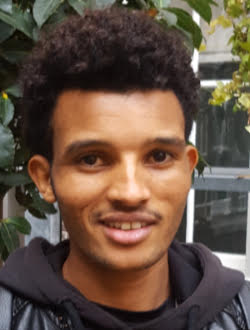 ProfileAn enthusiastic young professional with a demonstrated history of working in the non-profit sector. Skilled in WordPress, Adobe Photoshop, Programming, and Microsoft Office. Strong operations professional with a certificate focused in training on interview skills.Education & Training’sOctob.2018-Dece.2018	How to find a job training, Wereldhuis, Amsterdam
Sept.2018–January.2019	Dutch Course, Level  B1, TaalHuis, Amsterdam.
May.2017-Decem.2018	Dutch Course, Level-A2,  Boost transversal, Amsterdam.
August 2018			Running Course, PAO-ASKV, Amsterdam.
March.2018– Septe.2018	Web Development Course, PAO-ASKV, Amsterdam.
July 2018 			Training On Interview Skills, UNDP, Amsterdam.
July.2018–Aug.2018		Gardening Designer Course, PAO-ASKV, Amsterdam.
March-April.2017		Future Orientation Training, PAO-ASKV, Amsterdam.
Dece.2017-June.2018 	Dutch Course, Level A1 TaalProject, ASKV, Amsterdam.
2014-2015			Secondary School, Mai Nefhi, Eritrea.
2011-2013			Junior School, Himbrity, Eritrea.
2005-2010			Elementary School, Himbriyt, Eritrea.
Work experience2018-February.2019 		Post officer, Wereldhuis, Amsterdam.
2018-Aug.2019		           Assistant Cleaning, Havenstraat, Amsterdam.2017-February.2019		Voluntary Translator, Wereldhuis, Amsterdam.February.2019-now                     Assistant Cleaning, AZC Assen, Assen.LanguagesTigrinya 		Mother Language 
English	 		B2 Level
Dutch 			A2 Level
Computer skillsWindows 7 & 10
MS-Office 
Web development:  HTML, CSS, Adobe Photoshop, Canva, intro-JavaScript, intro-Jquery.
Hobby’sComputer Programming, Football, Running, Cycling, Reading, Nature and Film.
ReferencesRenate Bos: Wereldhuis, Protestanse Diaconie, Mob: 06-13966445, Mail: r.bos@diaconie.org
Ruud Korthof: Web Development Teacher, Mail:  rkorthof@kv-web.nl
Pablo Eppelin: Coach Wereldhuis, Mob: 06-47669304, Mail: pabloeppelin@gmail.com